Найди лишнее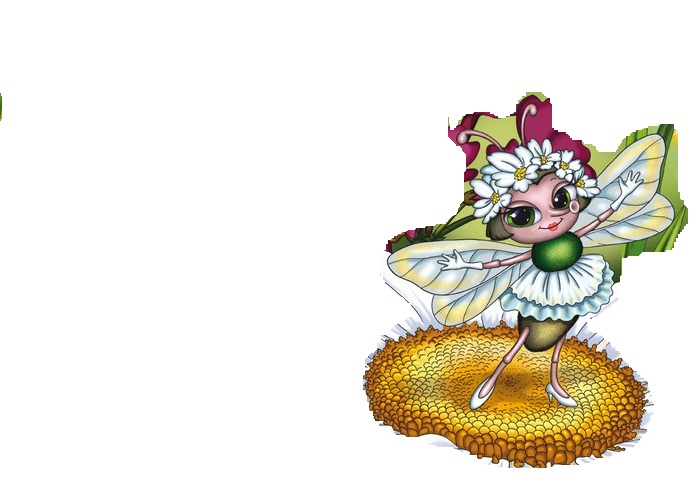 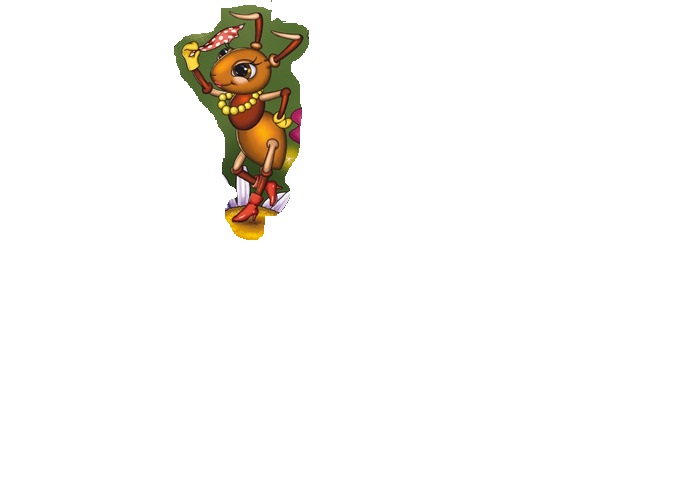 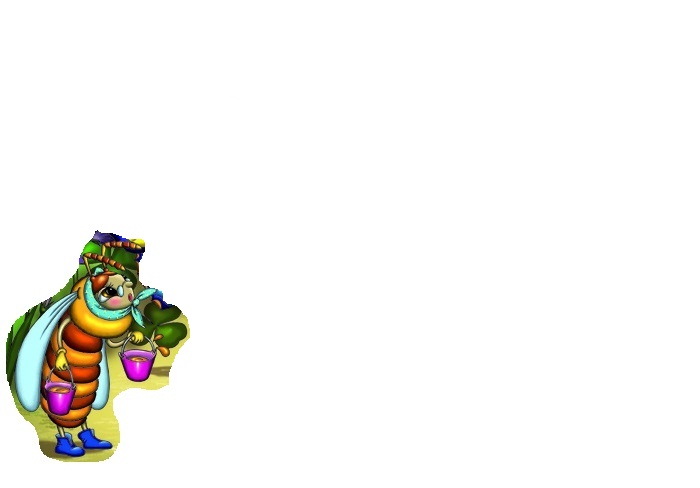 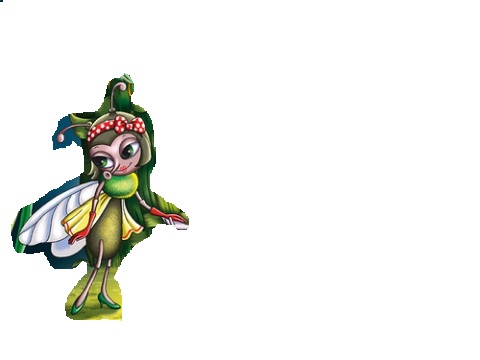 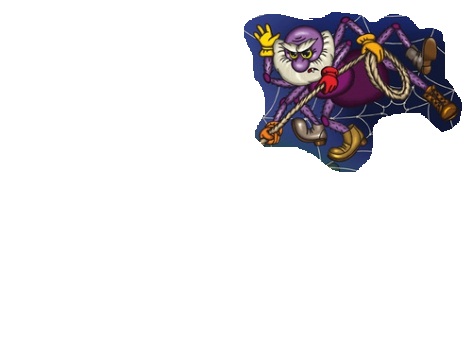 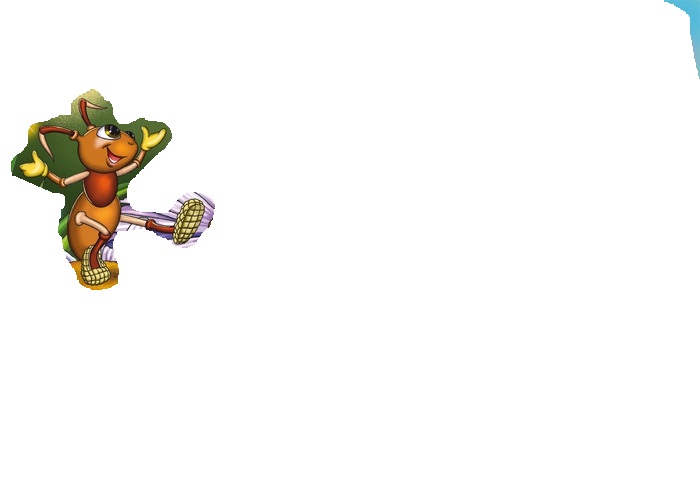 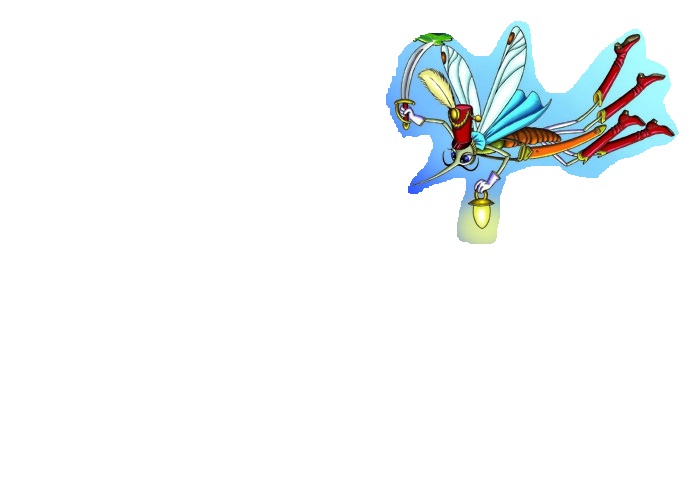 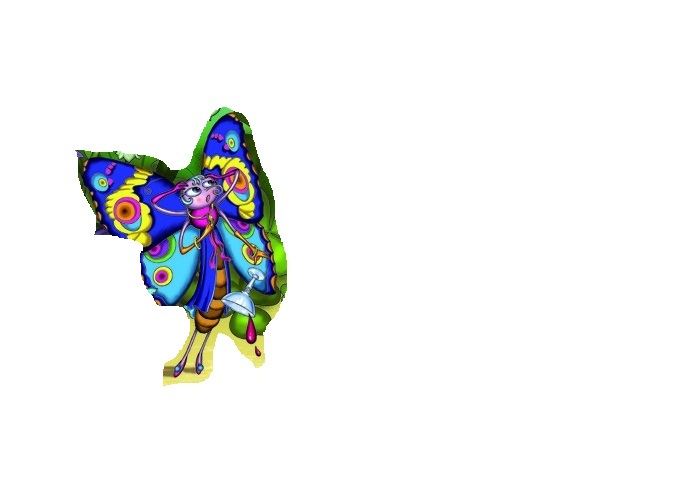 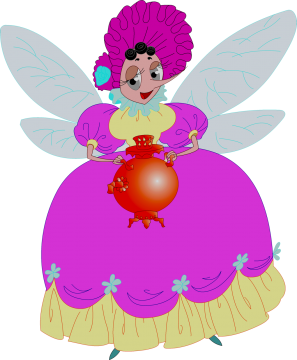 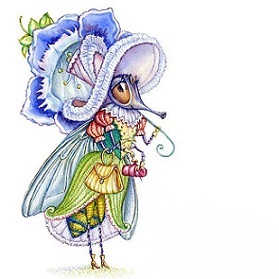 